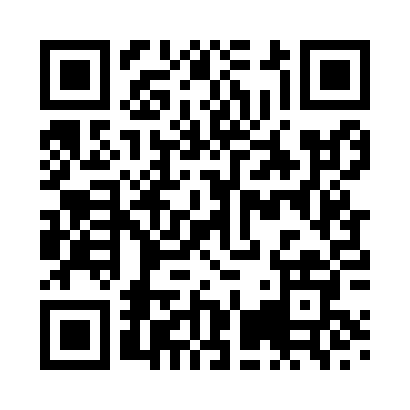 Ramadan times for Achurch, Northamptonshire, UKMon 11 Mar 2024 - Wed 10 Apr 2024High Latitude Method: Angle Based RulePrayer Calculation Method: Islamic Society of North AmericaAsar Calculation Method: HanafiPrayer times provided by https://www.salahtimes.comDateDayFajrSuhurSunriseDhuhrAsrIftarMaghribIsha11Mon4:514:516:2512:124:036:006:007:3412Tue4:494:496:2212:124:056:026:027:3613Wed4:464:466:2012:114:066:046:047:3714Thu4:444:446:1812:114:086:056:057:3915Fri4:414:416:1512:114:096:076:077:4116Sat4:394:396:1312:104:116:096:097:4317Sun4:364:366:1112:104:126:116:117:4518Mon4:344:346:0812:104:146:126:127:4719Tue4:314:316:0612:104:156:146:147:4920Wed4:294:296:0412:094:166:166:167:5121Thu4:264:266:0112:094:186:186:187:5322Fri4:244:245:5912:094:196:196:197:5523Sat4:214:215:5712:084:206:216:217:5724Sun4:184:185:5412:084:226:236:237:5925Mon4:164:165:5212:084:236:256:258:0126Tue4:134:135:4912:074:256:266:268:0327Wed4:104:105:4712:074:266:286:288:0528Thu4:084:085:4512:074:276:306:308:0729Fri4:054:055:4212:074:296:326:328:0930Sat4:024:025:4012:064:306:336:338:1231Sun5:005:006:381:065:317:357:359:141Mon4:574:576:351:065:327:377:379:162Tue4:544:546:331:055:347:397:399:183Wed4:514:516:311:055:357:407:409:204Thu4:484:486:281:055:367:427:429:225Fri4:464:466:261:045:377:447:449:256Sat4:434:436:241:045:397:467:469:277Sun4:404:406:221:045:407:477:479:298Mon4:374:376:191:045:417:497:499:319Tue4:344:346:171:035:427:517:519:3410Wed4:324:326:151:035:447:537:539:36